Cette œuvre est mise à disposition selon les termes de la Licence Creative Commons : Attribution- Pas d’Utilisation Commerciale  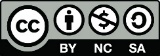 Nom de l’actionPorteur(s)Système et transformation souhaitéeSystème et transformation souhaitéeSystème et transformation souhaitéeSystème et transformation souhaitéeSystème et transformation souhaitéeSystème et transformation souhaitéeSystème et transformation souhaitéeIndicateurs/cibles et outils de suivi et d’évaluationIndicateurs/cibles et outils de suivi et d’évaluationIndicateurs/cibles et outils de suivi et d’évaluationSystème :Sous-système visé par la transformation :Transformation souhaitée : Système :Sous-système visé par la transformation :Transformation souhaitée : Système :Sous-système visé par la transformation :Transformation souhaitée : Système :Sous-système visé par la transformation :Transformation souhaitée : Système :Sous-système visé par la transformation :Transformation souhaitée : Système :Sous-système visé par la transformation :Transformation souhaitée : Système :Sous-système visé par la transformation :Transformation souhaitée : Indicateurs :Cibles :Outils de suivi et d’évaluation :Indicateurs :Cibles :Outils de suivi et d’évaluation :Indicateurs :Cibles :Outils de suivi et d’évaluation :Juillet à octobreJuillet à octobreJuillet à octobreNovembre à févrierNovembre à févrierNovembre à févrierMars à juinMars à juinMars à juinMars à juinappréciation globaleMise en œuvre 
de l’actionBrève description 
de ce qui a été mis 
en place Partenaires et collaborations
Nombre de familles et de personnes ciblées rejointesRésultats obtenus, 
en lien avec la transformation souhaitéeJuillet à octobreJuillet à octobreJuillet à octobreNovembre à févrierNovembre à févrierNovembre à févrierMars à juinMars à juinMars à juinMars à juinappréciation globaleBons coups 
et succès obtenusPrincipaux défis
ou difficultés rencontréesAjustements 
à apporterJuillet à octobreJuillet à octobreNovembre à févrierMars à juinMars à juinappréciation globaleappréciation globaleCauses des écarts 
(prévu dans la fiche d’action vs réalisé)Causes des écarts 
(prévu dans la fiche d’action vs réalisé)Capacité à joindre les personnes viséesCapacité à joindre les personnes viséesCapacité à joindre les personnes viséesCapacité à joindre les personnes viséesRespect de l’échéancier prévu Respect de l’échéancier prévu Respect de l’échéancier prévu Respect de l’échéancier prévu Respect de la fréquence et de la durée prévuesRespect de la fréquence et de la durée prévuesRespect de la fréquence et de la durée prévuesRespect de la fréquence et de la durée prévuesUtilisation telle que planifiée des ressources humaines, financières et matérielles Utilisation telle que planifiée des ressources humaines, financières et matérielles Utilisation telle que planifiée des ressources humaines, financières et matérielles Utilisation telle que planifiée des ressources humaines, financières et matérielles Appréciation générale du déroulement
de l’actionAppréciation générale du déroulement
de l’actionAppréciation générale du déroulement
de l’actionAppréciation générale du déroulement
de l’actionContribution à l’atteinte de la transformation souhaitéeContribution à l’atteinte de la transformation souhaitéeContribution à l’atteinte de la transformation souhaitéeContribution à l’atteinte de la transformation souhaitéeRecommandation en vue de la mise à jour du plan d’action :     Poursuivre la mise en œuvre de l’action              Ajuster l’action               Abandonner l’action Recommandation en vue de la mise à jour du plan d’action :     Poursuivre la mise en œuvre de l’action              Ajuster l’action               Abandonner l’action Recommandation en vue de la mise à jour du plan d’action :     Poursuivre la mise en œuvre de l’action              Ajuster l’action               Abandonner l’action Recommandation en vue de la mise à jour du plan d’action :     Poursuivre la mise en œuvre de l’action              Ajuster l’action               Abandonner l’action Recommandation en vue de la mise à jour du plan d’action :     Poursuivre la mise en œuvre de l’action              Ajuster l’action               Abandonner l’action Recommandation en vue de la mise à jour du plan d’action :     Poursuivre la mise en œuvre de l’action              Ajuster l’action               Abandonner l’action Recommandation en vue de la mise à jour du plan d’action :     Poursuivre la mise en œuvre de l’action              Ajuster l’action               Abandonner l’action Recommandation en vue de la mise à jour du plan d’action :     Poursuivre la mise en œuvre de l’action              Ajuster l’action               Abandonner l’action Recommandation en vue de la mise à jour du plan d’action :     Poursuivre la mise en œuvre de l’action              Ajuster l’action               Abandonner l’action Recommandation en vue de la mise à jour du plan d’action :     Poursuivre la mise en œuvre de l’action              Ajuster l’action               Abandonner l’action Recommandation en vue de la mise à jour du plan d’action :     Poursuivre la mise en œuvre de l’action              Ajuster l’action               Abandonner l’action Recommandation en vue de la mise à jour du plan d’action :     Poursuivre la mise en œuvre de l’action              Ajuster l’action               Abandonner l’action Recommandation en vue de la mise à jour du plan d’action :     Poursuivre la mise en œuvre de l’action              Ajuster l’action               Abandonner l’action 